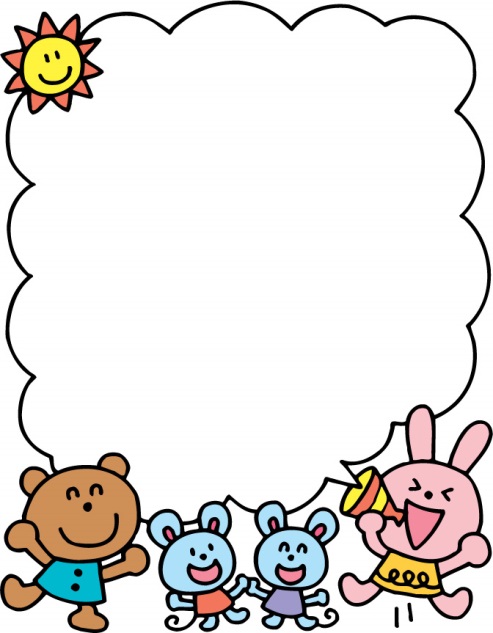 みんなあつまれ！おやこであそぼう！